esperienze professionali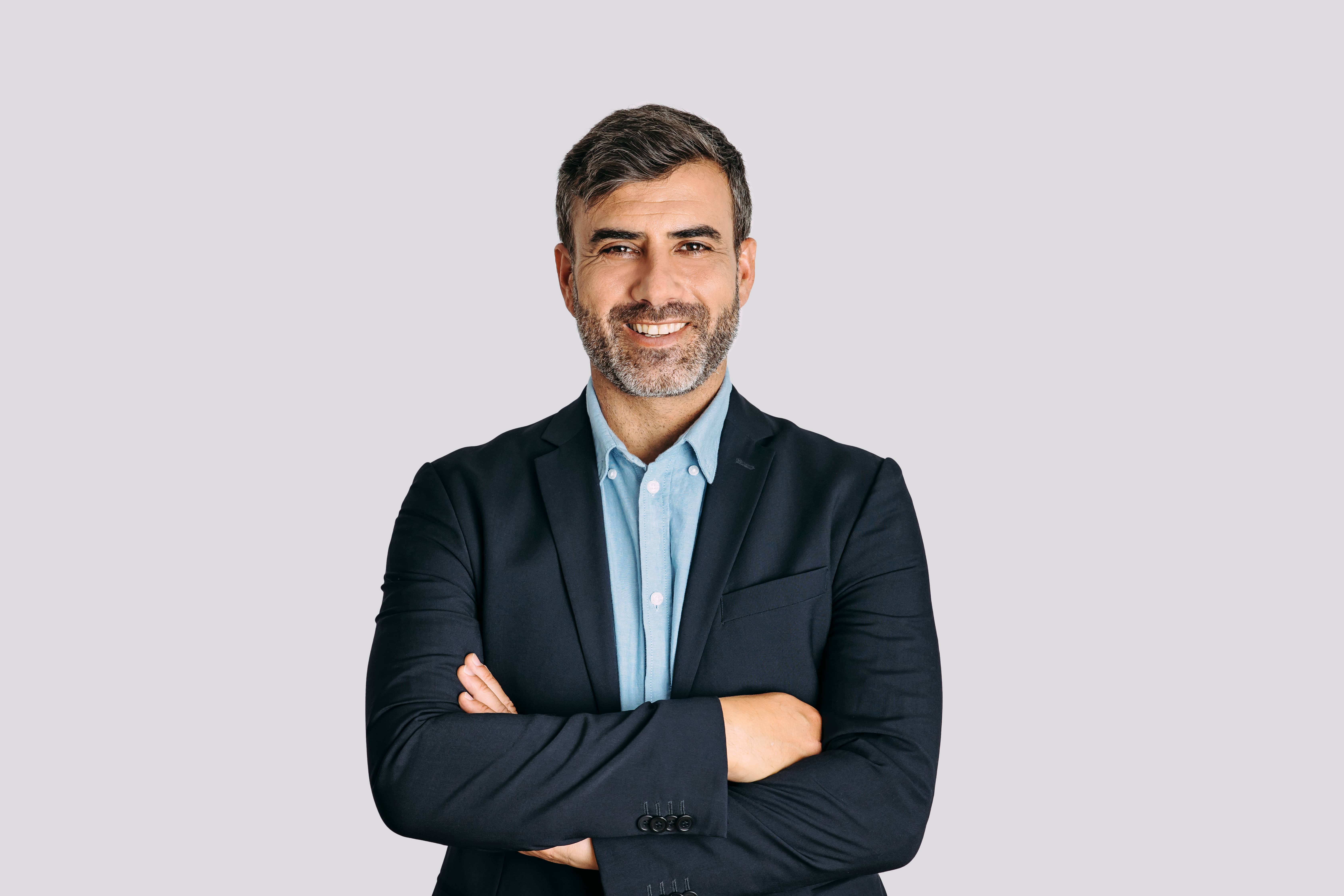 POSIZIONE LAVORATIVA [DATA INIZIO – IN CORSO]NOME AZIENDA, CITTàPer importante azienda di [settore], mi occupo di: - mansione 1- mansione 2- mansione 3- mansione 4- mansione 5- mansione 6POSIZIONE LAVORATIVA [DATA INIZIO – FINE]NOME AZIENDA, CITTàPer importante azienda di [settore], mi sono occupato di: - mansione 1- mansione 2- mansione 3- mansione 4- mansione 5- mansione 6Laurea [nome corso laurea]Università [nome ateneo] [data]Tesi di laurea: “titolo”voto: X/110maturità [tipo di diploma]nome istituto [data]voto: x/100hard skills- Skill 1- Skill 2- Skill 3- Skill 4- Skill 5 - Skill 6SOFT skills- Skill 1- Skill 2- Skill 3- Skill 4- Skill 5 - Skill 6